別記様式第６号（表）（第２３関係）　　年　　月　　日　　　　消防署長殿　　　　　　　　　　　　　　　　　　　　　　　　　住　　所　　　　　　　　　　　　　　　　　　申告者    　　　職業 (職) 　　　　　　電話　　　　　　　　　　　　　　　　　　　　　　　　　　氏　　名車両・船舶・航空機り災申告書別記様式第６号（裏）車両・船舶・航空機り災申告書記載要領（１の欄）１　り災物件と申告者との関係は、当てはまるものを○で囲んでください。２　り災した場所の欄は、車両などが火災になった場所を記入してください。（２の欄）１　用途別の欄には、貨物、貨物乗用、タクシー、乗合バス、機関車、客車などの別を記入してください。２　車両番号の欄は、陸運局に届け出ている車両登録番号などを記入してください。（３の欄）用途・機種の欄には、客船、貨物船、旅客機、観測機、練習機などの別を記入してください。（４の欄）積載物の欄には、損害を受けた物の品名と時価に見積った損害額を記入し、また、申告者と積載物の所有者等が異なる場合にのみ氏名を記入してください。（５の欄）車両等の火災保険に加入している場合のみ記入してください。備　考１　この申告書は、消防法第３４条に基づいて提出を求めるものです。２　この申告書は、り災した日から起算して７日以内に提出してください。３　火災によるり災証明を発行する場合、この申告書が出ていると早く発行することができます。４　この申告書でわからないことがありましたら、下記消防署までご連絡ください。係消防署出張所電話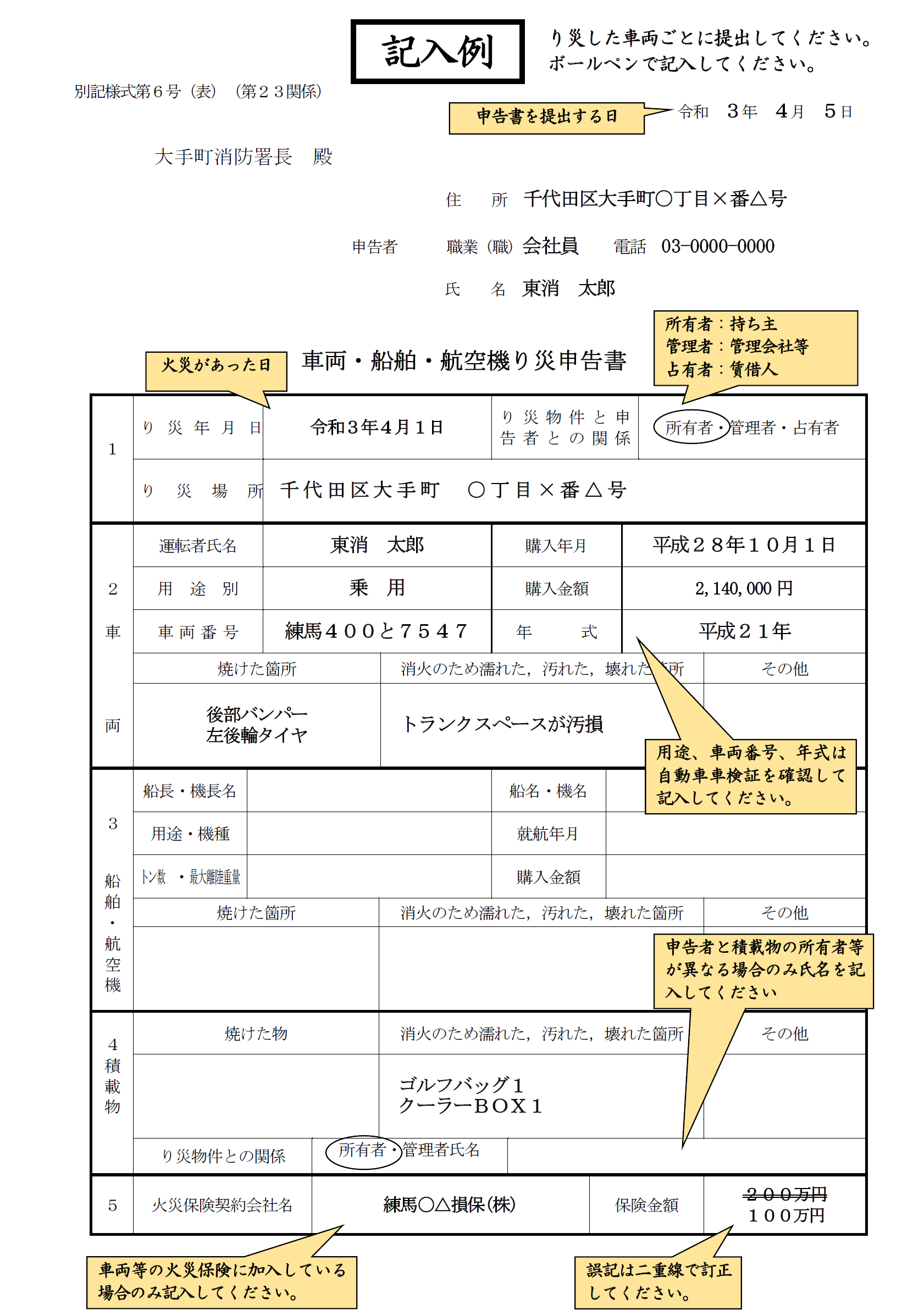 １り災年月日り災年月日　　　　　年　　月　　日　　　　　年　　月　　日　　　　　年　　月　　日　　　　　年　　月　　日り災物件と申告者との関係り災物件と申告者との関係り災物件と申告者との関係り災物件と申告者との関係り災物件と申告者との関係所有者・管理者・占有者所有者・管理者・占有者り災場所り災場所２　車両運転者氏名運転者氏名購入年月購入年月購入年月購入年月２　車両用途別用途別購入金額購入金額購入金額購入金額２　車両車両番号車両番号年式年式年式年式２　車両焼けた箇所焼けた箇所焼けた箇所焼けた箇所焼けた箇所消火のため濡れた、汚れた、壊れた箇所消火のため濡れた、汚れた、壊れた箇所消火のため濡れた、汚れた、壊れた箇所消火のため濡れた、汚れた、壊れた箇所消火のため濡れた、汚れた、壊れた箇所消火のため濡れた、汚れた、壊れた箇所消火のため濡れた、汚れた、壊れた箇所その他２　車両３　船舶・航空機船長・機長名船名・機名船名・機名船名・機名３　船舶・航空機用途・機種就航年月就航年月就航年月３　船舶・航空機ﾄﾝ数・最大離陸重量購入金額購入金額購入金額３　船舶・航空機焼けた箇所焼けた箇所焼けた箇所焼けた箇所消火のため濡れた、汚れた、壊れた箇所消火のため濡れた、汚れた、壊れた箇所消火のため濡れた、汚れた、壊れた箇所消火のため濡れた、汚れた、壊れた箇所消火のため濡れた、汚れた、壊れた箇所消火のため濡れた、汚れた、壊れた箇所消火のため濡れた、汚れた、壊れた箇所消火のため濡れた、汚れた、壊れた箇所その他３　船舶・航空機４　積載物焼けた物焼けた物焼けた物焼けた物消火のため濡れた、汚れた、壊れた箇所消火のため濡れた、汚れた、壊れた箇所消火のため濡れた、汚れた、壊れた箇所消火のため濡れた、汚れた、壊れた箇所消火のため濡れた、汚れた、壊れた箇所消火のため濡れた、汚れた、壊れた箇所消火のため濡れた、汚れた、壊れた箇所消火のため濡れた、汚れた、壊れた箇所その他４　積載物４　積載物り災物件との関係り災物件との関係り災物件との関係所有者・管理者氏名所有者・管理者氏名所有者・管理者氏名所有者・管理者氏名５火災保険契約会社名火災保険契約会社名火災保険契約会社名保険金額保険金額保険金額保険金額